Langar cum Barnstone Parish Council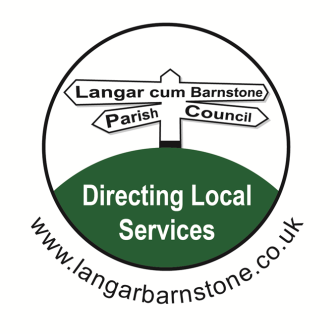 Parish Clerk:Mrs Sharon Ellis22 Brownes RoadBinghamNottinghamNG13 8EFTel:  07984 075016Email: langarbarnstoneclerk@gmail.comWebsite: www.langarbarnstone.co.uk4th August 2020Dear Councillor, You are hereby summoned to attend the Parish Council meeting to be held Tuesday 4th August7.30pm by video conference using the following link. Join Zoom Meetinghttps://us02web.zoom.us/j/84382648593?pwd=dXFiZmZVWVhsOHpxM0RxQVVjVGJPdz09Meeting ID: 843 8264 8593Passcode: 008875Sharon Ellis   Parish Clerk     Dated:  Thursday 30th JulyA G E N D A1.	Apologies for absence.2.	Approval of Parish Council Minutes held on the 23rd July 20203.          Public open session.4.	Planning Applications:              19/01500FUL: P J Fletcher & Sons Ltd.               Demolition of existing offices, workshops & stores and erection of 4 two storey dwellings.                      (amended description) Builders Yard, Cropwell Road, Langar NG13 9HD               20/01564/FUL Robert Holden            Development: Demolition of wooden stable block consisting of 10 stables and erection of steel               framed barn with 10 internal stables and provision for storage of animal feed (Hay) and bedding                 (straw)            Location: The Old Sidings  Main Road Barnstone Nottinghamshire NG13 9JP5.         Borough/County Councillor comments6.          Councillor’s comments7.          Date of next meeting: Thursday 10th September 2020Members of the public are welcome to attend all Parish Council meetings. There is a 15 minute Open Session at the start of each meeting, for residents to raise items of interest or ask questions. A full set of meeting papers is available on application to the Clerk, above, or at www.langarbarnstone.co.uk   